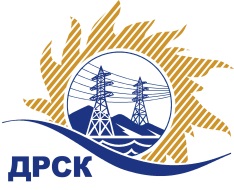 Акционерное Общество«Дальневосточная распределительная сетевая  компания»Протокол № 661/УКС-ВПзаседания закупочной комиссии по выбору победителя по открытому запросу цен на право заключения договора  закупка Мероприятия по строительству и реконструкции для технологического присоединения потребителей (в том числе ПИР) на территории СП ЦЭС для нужд филиала "ХЭС" (с. Ильинка)  № 2111 раздел  2.1.1.  ГКПЗ 2016 г.Извещение ЕИС № 31603819203ПРИСУТСТВОВАЛИ:  члены Закупочной комиссии 2 уровня АО «ДРСК». ВОПРОСЫ, ВЫНОСИМЫЕ НА РАССМОТРЕНИЕ ЗАКУПОЧНОЙ КОМИССИИ: О  рассмотрении результатов оценки заявок Участников.Об отклонении заявки участника ООО «ЭТК «Энергостранс» О признании заявок соответствующими условиям Документации о закупке.Об итоговой ранжировке заявок.О выборе победителя.ВОПРОС 1 «О рассмотрении результатов оценки заявок Участников»РЕШИЛИ:Признать объем полученной информации достаточным для принятия решения.Утвердить цены, полученные на процедуре вскрытия конвертов с заявками участников открытого запроса цен.ВОПРОС № 2. Об отклонении заявки участника ООО «ЭТК «Энерготранс»РЕШИЛИ:	Отклонить заявку Участника ООО «ЭТК «Энерготранс» г. Хабаровск, ул. Трехгорная, 8 от дальнейшего рассмотрения на основании п. 2.5.1 Документации о закупке:ВОПРОС 3 «О признании заявок соответствующими условиям Документации о закупке»РЕШИЛИ:Признать заявки ООО «ДТЭН» г. Хабаровск, ул. Ким Ю Чена, 4, ООО «Актис Капитал» г. Хабаровск, ул. Волочаевская, 8 литер Щ, АО «Востоксельэлектросетьстрой» г. Хабаровск, ул. Тихоокеанская, 165 соответствующими условиям Документации о закупке и принять их к дальнейшему рассмотрению.ВОПРОС 4 «Об итоговой ранжировке заявок»РЕШИЛИ:Утвердить итоговую ранжировку заявок:ВОПРОС 5 «О выборе победителя»Признать победителем запроса цен  Мероприятия по строительству и реконструкции для технологического присоединения потребителей (в том числе ПИР) на территории СП ЦЭС для нужд филиала "ХЭС" (с. Ильинка)   участника, занявшего первое место в итоговой ранжировке по степени предпочтительности для заказчика: ООО «ДТЭН» г. Хабаровск, ул. Ким Ю Чена, 4 (является субъектом МСП): на условиях: стоимость заявки  3 350 000,00  руб. без учета НДС (3 953 000,00  руб. с учетом НДС). Срок выполнения работ: с момента заключения договора по 30.09.2016 г. Условия оплаты: в течение 60 календарных дней с момента подписания актов выполненных работ.  Гарантийные обязательства: гарантия подрядчика на своевременное и качественное выполнение работ, а также на устранение дефектов, возникших по его вине составляет 60 мес. Гарантия на материалы и оборудование, поставляемые подрядчиком составляет 60 мес.Коврижкина Е.Ю.(4162) 397-208город  Благовещенск«02» августа 2016 года№п/пНаименование Участника закупки и его адресЦена предложения на участие в закупке без НДС, руб.1ООО «ДТЭН»г. Хабаровск, ул. Ким Ю Чена, 4Цена: 3 350 000,00  руб. без учета НДС (3 953 000,00  руб. с учетом НДС). 2ООО «Актис Капитал»г. Хабаровск, ул. Волочаевская, 8 литер ЩЦена: 3 800 000,00  руб. без учета НДС (4 484 000,00  руб. с учетом НДС). 3ООО «ЭК «Энерготранс»г. Хабаровск, ул. Трехгорная, 8Цена: 3 399 000,00  руб. без учета НДС (4 010 820,00  руб. с учетом НДС). 4АО «Востоксельэлектросетьстрой»г. Хабаровск, ул. Тихоокеанская, 165Цена: 4 475 000,00  руб. без учета НДС (5 280 500,00  руб. с учетом НДС). Основания для отклоненияУчастник предусмотрел условия оплаты в течение 30 календарных дней, что не соответствует п. 6.1. и п. 6.2. Проект договора – на дополнительный запрос информация не предоставленаМесто в итоговой ранжировкеНаименование и место нахождения участникаЦена заявки на участие в закупке, руб. без НДС1 местоООО «ДТЭН»г. Хабаровск, ул. Ким Ю Чена, 43 350 000,00  2 местоООО «Актис Капитал»г. Хабаровск, ул. Волочаевская, 8 литер Щ3 800 000,00 3 местоАО «Востоксельэлектросетьстрой»г. Хабаровск, ул. Тихоокеанская, 1654 475 000,00  Ответственный секретарь Закупочной комиссии: Елисеева М.Г. _____________________________